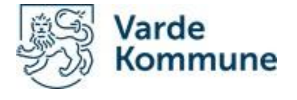 Sygepleje i sygeplejeklinikDet er en individuel sygepleje/behandling alt afhængigt af dit behov Det er i tidsrummet fra kl. 8.00-14.30 på hverdageTilbuddet ydes som udgangspunkt i sygeplejeklinikkerne. Det er KUN, hvis tilstanden ikke tillader det eller, at du ikke kan transportere dig til og fra klinikken, at sygeplejersken kan komme hjem til digTilmelding: Læge sender korrespondance. Sted for aktivitet: Sygeplejeklinikken Sundhedshuset
Tlf: 20404313
Søndertoften 22
6800 VardeSygeplejeklinikken Oksbøl
Tlf: 20404313
Poghøj
Vestergade 20
6840 OksbølSygeplejeklinikken Ølgod
Tlf: 24860733
Aktivitetscentret
Gartnerpassagen 6
6870 ØlgodSygeplejeklinikken Nørre Nebel
Tlf: 24860733
Blaabjerg Pleje- og Aktivitetscenter
Byagervej 19
6830 Nørre NebelSygeplejeklinikken Starup
Tlf: 24860733
Helle Plejecenter
Vinkelvej 2
7200 Grindsted